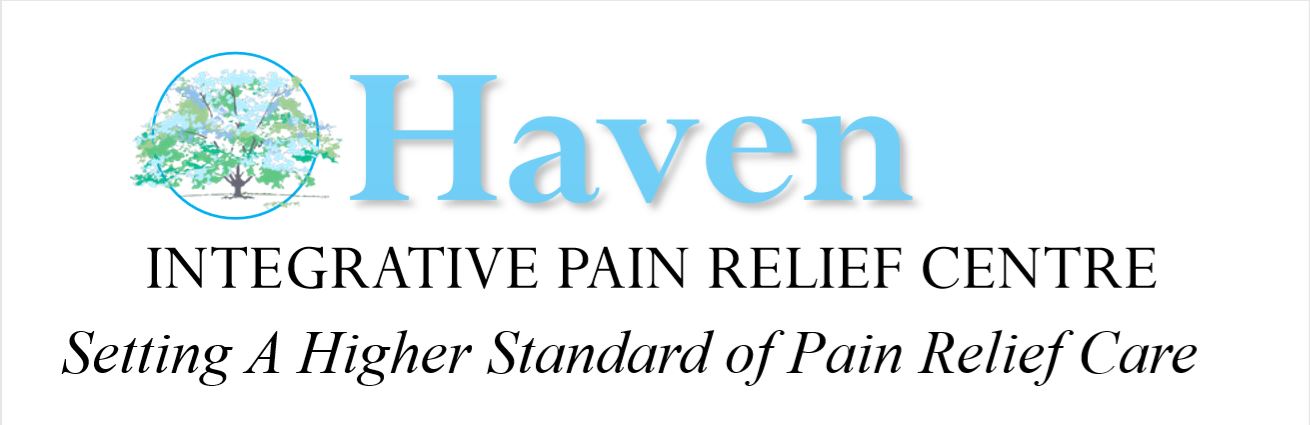 Treating all types of Pain including, neck, shoulder, knee, foot and back pain.Non-Surgical Spinal Disc Decompression corporate rate 15% discount on Package of 12, or 24.Havenpainrelief.ie,  Galways Lane,   Douglas Cork 021 485 7669 info@havenpainrelief.ieChiropractic first visit       €80Employee price  €65Chiropractic regular visit   €55Employee price  €47Massage 1hr                       €55Employee price  €47Massage 40min             €45Employee price  €40Sauna Pod€30Employee price  €19Laser Therapy 15 min€75Employee price  €60Gaitscan Regular€70Employee price  €19Orthotics€350Employee price  €300